附件4中国新闻奖参评作品推荐表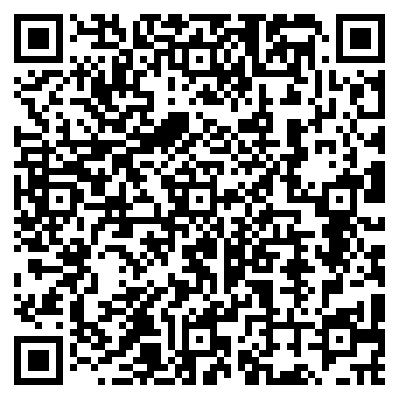 作品标题总书记打卡的土特产①｜“大有前途”的延安苹果总书记打卡的土特产①｜“大有前途”的延安苹果总书记打卡的土特产①｜“大有前途”的延安苹果参评项目参评项目新闻专题类字数/时长1059字1059字1059字体裁体裁字数/时长1059字1059字1059字语种语种中文作  者（主创人员）江娜 李朝民 王岩 高雅 梁冰清江娜 李朝民 王岩 高雅 梁冰清编辑集体（邓荟雯 李忆宁 杜娟 王晶晶 付小桐）集体（邓荟雯 李忆宁 杜娟 王晶晶 付小桐）集体（邓荟雯 李忆宁 杜娟 王晶晶 付小桐）原创单位农民日报社农民日报社发布端/账号/媒体名称发布端/账号/媒体名称农民日报客户端农民日报客户端刊播版面(名称和版次)刊播日期2023年7月28日10时30分2023年7月28日10时30分2023年7月28日10时30分新媒体作品填报网址新媒体作品填报网址https://newapp2.farmer.com.cn/share/#/video_detail?contentType=9&contentId=5777&fromFlag=1&cId=0https://newapp2.farmer.com.cn/share/#/video_detail?contentType=9&contentId=5777&fromFlag=1&cId=0https://newapp2.farmer.com.cn/share/#/video_detail?contentType=9&contentId=5777&fromFlag=1&cId=0https://newapp2.farmer.com.cn/share/#/video_detail?contentType=9&contentId=5777&fromFlag=1&cId=0https://newapp2.farmer.com.cn/share/#/video_detail?contentType=9&contentId=5777&fromFlag=1&cId=0  ︵作采品编简过介程  ︶习近平总书记在《加快建设农业强国推进农业农村现代化》中指出：“要把‘土特产’这3个字琢磨透。”他多次走进田间地头，调研当地种植、养殖、加工等产业，作出具体指导。农民日报社在系统梳理了相关指示批示和讲话精神后，深入陕西、山东、福建、湖南、贵州的5个相关土特产片区，采访行程辐射上万里，集中发力挖掘采访对象特征与典型，制作推出了《总书记打卡的土特产》系列融媒作品，回顾总书记的殷殷嘱托，感受一方水土的浓浓乡情，用心用情讲好每个“小小土特产带动大产业”的故事。系列视频共六期，第一期《“大有前途”的延安苹果》透过果农路红珍、赵永东及主播李鑫等人视角的讲述，展现了在总书记的关心下，延安苹果产业振兴的有效路径和富民强域的突出成就。其中通过路红珍一天生活的展开，可以切实感受到背靠黄土的苹果果农对劳动朴实的坚守和面对未来朝气蓬勃的生活态度。视频创新采用更受音视频受众普遍欢迎的互联网纪录片式叙事文体——“江湖体”，以朗朗上口的押韵短句，灵活的创意修辞，充沛的故事情节和更加有趣和立体的历史、文化、民族元素，让受众欣然置身于“土特产”在地成长的脉络全景，在张弛有度的内容输出中，让作品在新闻纪实的基础上更富个性。习近平总书记在《加快建设农业强国推进农业农村现代化》中指出：“要把‘土特产’这3个字琢磨透。”他多次走进田间地头，调研当地种植、养殖、加工等产业，作出具体指导。农民日报社在系统梳理了相关指示批示和讲话精神后，深入陕西、山东、福建、湖南、贵州的5个相关土特产片区，采访行程辐射上万里，集中发力挖掘采访对象特征与典型，制作推出了《总书记打卡的土特产》系列融媒作品，回顾总书记的殷殷嘱托，感受一方水土的浓浓乡情，用心用情讲好每个“小小土特产带动大产业”的故事。系列视频共六期，第一期《“大有前途”的延安苹果》透过果农路红珍、赵永东及主播李鑫等人视角的讲述，展现了在总书记的关心下，延安苹果产业振兴的有效路径和富民强域的突出成就。其中通过路红珍一天生活的展开，可以切实感受到背靠黄土的苹果果农对劳动朴实的坚守和面对未来朝气蓬勃的生活态度。视频创新采用更受音视频受众普遍欢迎的互联网纪录片式叙事文体——“江湖体”，以朗朗上口的押韵短句，灵活的创意修辞，充沛的故事情节和更加有趣和立体的历史、文化、民族元素，让受众欣然置身于“土特产”在地成长的脉络全景，在张弛有度的内容输出中，让作品在新闻纪实的基础上更富个性。习近平总书记在《加快建设农业强国推进农业农村现代化》中指出：“要把‘土特产’这3个字琢磨透。”他多次走进田间地头，调研当地种植、养殖、加工等产业，作出具体指导。农民日报社在系统梳理了相关指示批示和讲话精神后，深入陕西、山东、福建、湖南、贵州的5个相关土特产片区，采访行程辐射上万里，集中发力挖掘采访对象特征与典型，制作推出了《总书记打卡的土特产》系列融媒作品，回顾总书记的殷殷嘱托，感受一方水土的浓浓乡情，用心用情讲好每个“小小土特产带动大产业”的故事。系列视频共六期，第一期《“大有前途”的延安苹果》透过果农路红珍、赵永东及主播李鑫等人视角的讲述，展现了在总书记的关心下，延安苹果产业振兴的有效路径和富民强域的突出成就。其中通过路红珍一天生活的展开，可以切实感受到背靠黄土的苹果果农对劳动朴实的坚守和面对未来朝气蓬勃的生活态度。视频创新采用更受音视频受众普遍欢迎的互联网纪录片式叙事文体——“江湖体”，以朗朗上口的押韵短句，灵活的创意修辞，充沛的故事情节和更加有趣和立体的历史、文化、民族元素，让受众欣然置身于“土特产”在地成长的脉络全景，在张弛有度的内容输出中，让作品在新闻纪实的基础上更富个性。习近平总书记在《加快建设农业强国推进农业农村现代化》中指出：“要把‘土特产’这3个字琢磨透。”他多次走进田间地头，调研当地种植、养殖、加工等产业，作出具体指导。农民日报社在系统梳理了相关指示批示和讲话精神后，深入陕西、山东、福建、湖南、贵州的5个相关土特产片区，采访行程辐射上万里，集中发力挖掘采访对象特征与典型，制作推出了《总书记打卡的土特产》系列融媒作品，回顾总书记的殷殷嘱托，感受一方水土的浓浓乡情，用心用情讲好每个“小小土特产带动大产业”的故事。系列视频共六期，第一期《“大有前途”的延安苹果》透过果农路红珍、赵永东及主播李鑫等人视角的讲述，展现了在总书记的关心下，延安苹果产业振兴的有效路径和富民强域的突出成就。其中通过路红珍一天生活的展开，可以切实感受到背靠黄土的苹果果农对劳动朴实的坚守和面对未来朝气蓬勃的生活态度。视频创新采用更受音视频受众普遍欢迎的互联网纪录片式叙事文体——“江湖体”，以朗朗上口的押韵短句，灵活的创意修辞，充沛的故事情节和更加有趣和立体的历史、文化、民族元素，让受众欣然置身于“土特产”在地成长的脉络全景，在张弛有度的内容输出中，让作品在新闻纪实的基础上更富个性。习近平总书记在《加快建设农业强国推进农业农村现代化》中指出：“要把‘土特产’这3个字琢磨透。”他多次走进田间地头，调研当地种植、养殖、加工等产业，作出具体指导。农民日报社在系统梳理了相关指示批示和讲话精神后，深入陕西、山东、福建、湖南、贵州的5个相关土特产片区，采访行程辐射上万里，集中发力挖掘采访对象特征与典型，制作推出了《总书记打卡的土特产》系列融媒作品，回顾总书记的殷殷嘱托，感受一方水土的浓浓乡情，用心用情讲好每个“小小土特产带动大产业”的故事。系列视频共六期，第一期《“大有前途”的延安苹果》透过果农路红珍、赵永东及主播李鑫等人视角的讲述，展现了在总书记的关心下，延安苹果产业振兴的有效路径和富民强域的突出成就。其中通过路红珍一天生活的展开，可以切实感受到背靠黄土的苹果果农对劳动朴实的坚守和面对未来朝气蓬勃的生活态度。视频创新采用更受音视频受众普遍欢迎的互联网纪录片式叙事文体——“江湖体”，以朗朗上口的押韵短句，灵活的创意修辞，充沛的故事情节和更加有趣和立体的历史、文化、民族元素，让受众欣然置身于“土特产”在地成长的脉络全景，在张弛有度的内容输出中，让作品在新闻纪实的基础上更富个性。习近平总书记在《加快建设农业强国推进农业农村现代化》中指出：“要把‘土特产’这3个字琢磨透。”他多次走进田间地头，调研当地种植、养殖、加工等产业，作出具体指导。农民日报社在系统梳理了相关指示批示和讲话精神后，深入陕西、山东、福建、湖南、贵州的5个相关土特产片区，采访行程辐射上万里，集中发力挖掘采访对象特征与典型，制作推出了《总书记打卡的土特产》系列融媒作品，回顾总书记的殷殷嘱托，感受一方水土的浓浓乡情，用心用情讲好每个“小小土特产带动大产业”的故事。系列视频共六期，第一期《“大有前途”的延安苹果》透过果农路红珍、赵永东及主播李鑫等人视角的讲述，展现了在总书记的关心下，延安苹果产业振兴的有效路径和富民强域的突出成就。其中通过路红珍一天生活的展开，可以切实感受到背靠黄土的苹果果农对劳动朴实的坚守和面对未来朝气蓬勃的生活态度。视频创新采用更受音视频受众普遍欢迎的互联网纪录片式叙事文体——“江湖体”，以朗朗上口的押韵短句，灵活的创意修辞，充沛的故事情节和更加有趣和立体的历史、文化、民族元素，让受众欣然置身于“土特产”在地成长的脉络全景，在张弛有度的内容输出中，让作品在新闻纪实的基础上更富个性。社会效果《总书记打卡的土特产》系列融媒作品传播效益突出，其中三期作品获中央网信办全网置顶转发。《“大有前途”的延安苹果》在微博平台表现亮眼，单条内容阅读量达1000万，视频播放量突破100万。该系列视频播放量全网累计1000万+，打造了#总书记打卡的土特产 #闪耀吧土特产 #六上太空的延安苹果#等主话题与子话题，相关微博话题阅读量累计6000万+，全网总触达超1亿次，引发广大网友热烈参与讨论，在业内外刮起了一股“土味浪潮”。《总书记打卡的土特产》系列融媒作品传播效益突出，其中三期作品获中央网信办全网置顶转发。《“大有前途”的延安苹果》在微博平台表现亮眼，单条内容阅读量达1000万，视频播放量突破100万。该系列视频播放量全网累计1000万+，打造了#总书记打卡的土特产 #闪耀吧土特产 #六上太空的延安苹果#等主话题与子话题，相关微博话题阅读量累计6000万+，全网总触达超1亿次，引发广大网友热烈参与讨论，在业内外刮起了一股“土味浪潮”。《总书记打卡的土特产》系列融媒作品传播效益突出，其中三期作品获中央网信办全网置顶转发。《“大有前途”的延安苹果》在微博平台表现亮眼，单条内容阅读量达1000万，视频播放量突破100万。该系列视频播放量全网累计1000万+，打造了#总书记打卡的土特产 #闪耀吧土特产 #六上太空的延安苹果#等主话题与子话题，相关微博话题阅读量累计6000万+，全网总触达超1亿次，引发广大网友热烈参与讨论，在业内外刮起了一股“土味浪潮”。《总书记打卡的土特产》系列融媒作品传播效益突出，其中三期作品获中央网信办全网置顶转发。《“大有前途”的延安苹果》在微博平台表现亮眼，单条内容阅读量达1000万，视频播放量突破100万。该系列视频播放量全网累计1000万+，打造了#总书记打卡的土特产 #闪耀吧土特产 #六上太空的延安苹果#等主话题与子话题，相关微博话题阅读量累计6000万+，全网总触达超1亿次，引发广大网友热烈参与讨论，在业内外刮起了一股“土味浪潮”。《总书记打卡的土特产》系列融媒作品传播效益突出，其中三期作品获中央网信办全网置顶转发。《“大有前途”的延安苹果》在微博平台表现亮眼，单条内容阅读量达1000万，视频播放量突破100万。该系列视频播放量全网累计1000万+，打造了#总书记打卡的土特产 #闪耀吧土特产 #六上太空的延安苹果#等主话题与子话题，相关微博话题阅读量累计6000万+，全网总触达超1亿次，引发广大网友热烈参与讨论，在业内外刮起了一股“土味浪潮”。《总书记打卡的土特产》系列融媒作品传播效益突出，其中三期作品获中央网信办全网置顶转发。《“大有前途”的延安苹果》在微博平台表现亮眼，单条内容阅读量达1000万，视频播放量突破100万。该系列视频播放量全网累计1000万+，打造了#总书记打卡的土特产 #闪耀吧土特产 #六上太空的延安苹果#等主话题与子话题，相关微博话题阅读量累计6000万+，全网总触达超1亿次，引发广大网友热烈参与讨论，在业内外刮起了一股“土味浪潮”。  ︵初推评荐评理语由  ︶《总书记打卡的土特产》系列融媒作品全片没有噱头和口号、更没有刻意拔高，而是通过精辟的语言、真实的刻画、创新的形式，让广大受众成为“三农”报道“自来水”。《“大有前途”的延安苹果》将笔头和镜头对准“有血有肉”的延安苹果产业一线工作者，令产业的发展成就在平易近人的自述和镜头语言间“流淌”，从小切口反映大主题，用心用情挖掘大背景下的“人间烟火气”。                            签名：（盖单位公章）                                 2024年  月  日《总书记打卡的土特产》系列融媒作品全片没有噱头和口号、更没有刻意拔高，而是通过精辟的语言、真实的刻画、创新的形式，让广大受众成为“三农”报道“自来水”。《“大有前途”的延安苹果》将笔头和镜头对准“有血有肉”的延安苹果产业一线工作者，令产业的发展成就在平易近人的自述和镜头语言间“流淌”，从小切口反映大主题，用心用情挖掘大背景下的“人间烟火气”。                            签名：（盖单位公章）                                 2024年  月  日《总书记打卡的土特产》系列融媒作品全片没有噱头和口号、更没有刻意拔高，而是通过精辟的语言、真实的刻画、创新的形式，让广大受众成为“三农”报道“自来水”。《“大有前途”的延安苹果》将笔头和镜头对准“有血有肉”的延安苹果产业一线工作者，令产业的发展成就在平易近人的自述和镜头语言间“流淌”，从小切口反映大主题，用心用情挖掘大背景下的“人间烟火气”。                            签名：（盖单位公章）                                 2024年  月  日《总书记打卡的土特产》系列融媒作品全片没有噱头和口号、更没有刻意拔高，而是通过精辟的语言、真实的刻画、创新的形式，让广大受众成为“三农”报道“自来水”。《“大有前途”的延安苹果》将笔头和镜头对准“有血有肉”的延安苹果产业一线工作者，令产业的发展成就在平易近人的自述和镜头语言间“流淌”，从小切口反映大主题，用心用情挖掘大背景下的“人间烟火气”。                            签名：（盖单位公章）                                 2024年  月  日《总书记打卡的土特产》系列融媒作品全片没有噱头和口号、更没有刻意拔高，而是通过精辟的语言、真实的刻画、创新的形式，让广大受众成为“三农”报道“自来水”。《“大有前途”的延安苹果》将笔头和镜头对准“有血有肉”的延安苹果产业一线工作者，令产业的发展成就在平易近人的自述和镜头语言间“流淌”，从小切口反映大主题，用心用情挖掘大背景下的“人间烟火气”。                            签名：（盖单位公章）                                 2024年  月  日《总书记打卡的土特产》系列融媒作品全片没有噱头和口号、更没有刻意拔高，而是通过精辟的语言、真实的刻画、创新的形式，让广大受众成为“三农”报道“自来水”。《“大有前途”的延安苹果》将笔头和镜头对准“有血有肉”的延安苹果产业一线工作者，令产业的发展成就在平易近人的自述和镜头语言间“流淌”，从小切口反映大主题，用心用情挖掘大背景下的“人间烟火气”。                            签名：（盖单位公章）                                 2024年  月  日